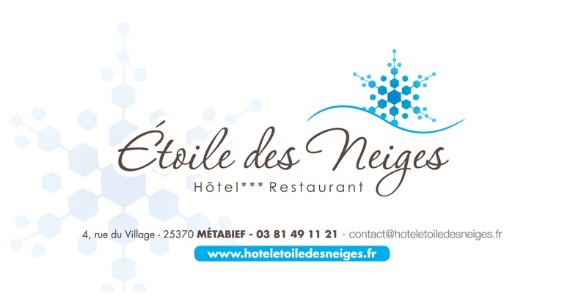 MENU  39  €Assiette de saumon d’Ecosse fumé à la verticale, Petite salade d’hiver et toasts tièdes *******Filet de chapon aux champignons des bois et à la crèmeGaufrette de pomme de terre et poêlée de légumes *******Assiette de fromage du Haut Doubs*******Bûche croustillante au caramel,Compotée de pomme  et  biscuit Joconde  RESERVATION  03 81 49 11 21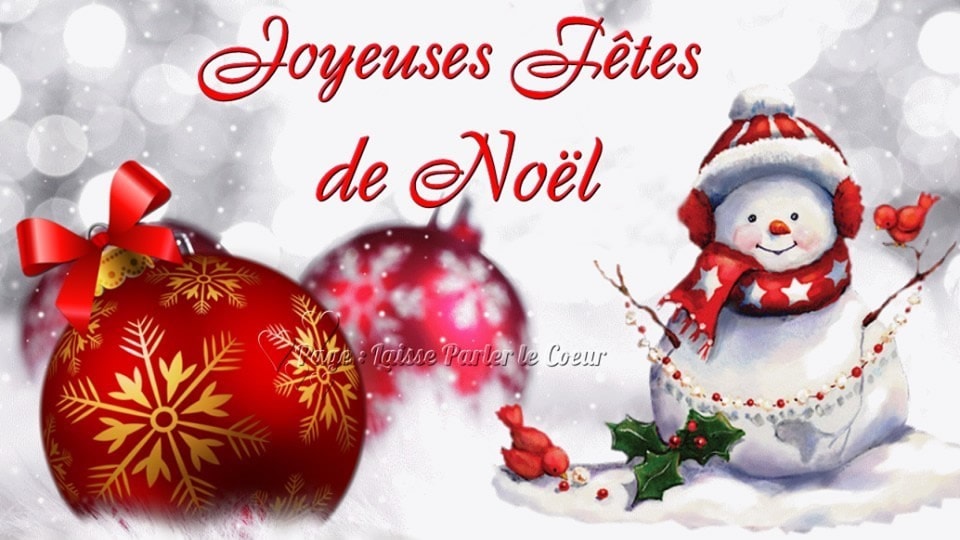 